                                  Fairtrade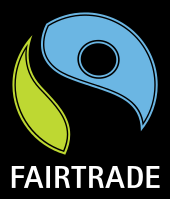                      Am Gugy Was ist eigentlich Fairtrade ?            Fairtrade ist eine Organisation, die           dafür sorgt, dass es keine Kinderarbeit gibt            und dass die Arbeiter ihren gerechten            Lohn bekommen.         Wir wollen Fairtrade am  Gugy haben!         Wir wollen eine Fairtrade-School werden, weil         wir den Kindern in Ländern mit Kinderarbeit         eine sichere Zukunft schenken wollen und         es einfach generell besser für alle ist.      Seid ihr dafür das wir eine Fairtrade-Schoolwerden ?        JA                                                                          NEIN